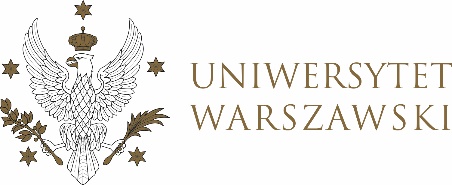 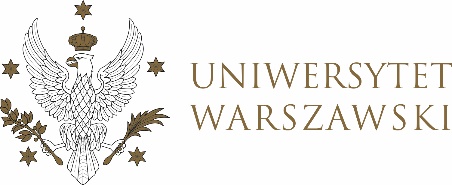 UCHWAŁA NR 60/2023RADY DYDAKTYCZNEJ DLA KIERUNKÓW STUDIÓW BEZPIECZEŃSTWO WEWNĘTRZNE, EUROPEISTYKA – INTEGRACJA EUROPEJSKA, ORGANIZOWANIE RYNKU PRACY, POLITOLOGIA, POLITYKA SPOŁECZNA, STOSUNKI MIĘDZYNARODOWE, STUDIA EUROAZJATYCKIEz dnia 20 września 2023 r.w  sprawie zatwierdzenia tematów pracy dyplomowej
na kierunku studia euroazjatyckie
Na podstawie uchwały nr 40/2020 Rady Dydaktycznej WNPISM UW
 z dnia 19 lipca 2020 r. w sprawie szczegółowych zasad procesu dyplomowania na kierunku studia euroazjatyckie Rada Dydaktyczna postanawia, co następuje:§ 1	Rada Dydaktyczna zatwierdza tematy prac dyplomowych na kierunku studia euroazjatyckie stanowiący Załącznik nr 1 do uchwały. § 2Uchwała wchodzi w życie z dniem podjęcia.Przewodniczący rady dydaktycznej: M. RaśZałącznik nr 1z dnia  20.09.2023  do uchwały nr 60/2023 Rady Dydaktycznej dla kierunkówBezpieczeństwo wewnętrzne, Europeistyka – integracja europejska, Organizowanie rynku pracy, Politologia, Polityka społeczna, Stosunki międzynarodowe, Studia euroazjatyckieTematy prac dyplomowych na kierunku studia euroazjatyckieNr indeksuStary temat pracy dyplomowejNowy temat pracy dyplomowejPromotor447365Polityka bezpieczeństwa narodowego Kazachstanu wobec zagrożeń w Azji CentralnejPolityka bezpieczeństwa narodowego Kazachstanu i wybranych państw Azji Centralnej.prof. dr hab. Andrzej Wierzbicki436627Polska i jej katolicyzm w myśli Aleksandra DuginaPolska i jej katolicyzm w geopolityce Aleksandra Duginaprof. dr hab. Andrzej Wierzbicki